SERVIÇO PÚBLICO FEDERAL UNIVERSIDADE FEDERAL DA PARAÍBA CENTRO DE CIÊNCIAS HUMANAS, LETRAS E ARTES COORDENAÇÃO DE LETRAS-FRANCÊSDECLARAÇÃO DE ACEITE DE ORIENTAÇÃO DE TCC PELO ORIENTADOR Aluno: ______________________________________________________________________________ E-mail do(a) Aluno(a): ______________________________________________________________________ Telefones (preferencialmente o que tenha Whatsapp) do(a) Aluno(a): (     )_______________________________ Professor Orientador: _________________________________________________________________ Formação do Orientador (G,E,M,D): ________________________________________________________ E-mail do Orientador: ___________________________________________________________________ Telefones (preferencialmente o que tenha Whatsapp) do Orientador: (     )____________________________ Afirmo que, em caso de qualquer mudança, comprometo-me a, imediatamente, informar a Coordenação.                                                 _________________________________ 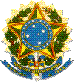 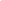                                                         Assinatura do(a) Aluno(a)	 DECLARAÇÃO DE ACEITE DE ORIENTAÇÃO DE TCC PELO ORIENTADOR Eu, _______________________________________________________________, professor da UFPB, vinculado ao Centro ________ e Departamento _____________, declaro que recebi o convite do(a) aluno(a) _______________________________________________________________________ vinculado ao Curso Letras- Francês para ORIENTÁ-LO(A) em seu (   ) TCC (GDLEM0168),  (    ) TCC 1 (GDLEM0156),  (     ) TCC 2 (GDLEM0157), e que depois de examinar o Projeto de TCC e o tema proposto, DECLARO QUE ACEITO e me comprometo a Orientá-lo(a).  Também, como orientador, DECLARO que conheço o regulamento de TCC do curso, os modelos, as normas e os prazos exigidos pela Coordenação na realização do TCC e que zelarei para que o meu orientando(a) cumpra rigorosamente tudo que é solicitado. Afirmo que, em caso de qualquer mudança, comprometo-me a, imediatamente, informar a Coordenação. João Pessoa (PB), ____  de _________________ de _______.   Assinatura do Professor Orientador 